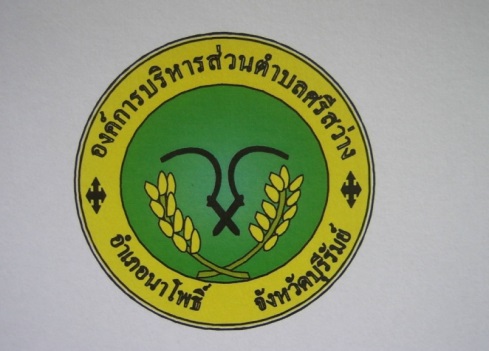 คู่มือการปฏิบัติงานกระบวนการจัดการเรื่องร้องเรียนการทุจริต/แจ้งเบาะแสด้านการทุจริตและประพฤติมิชอบศูนย์ปฏิบัติการต่อต้านการทุจริต องค์การบริหารส่วนตำบลศรีสว่างคำนำ		ศูนย์ปฏิบัติการต่อต้านการทุจริต องค์การบริหารส่วนตำบลศรีสว่าง มีบทบาทหน้าที่หลักในการกำหนดทิศทางวางกรอบการดำเนินงานการป้องกันและปราบปรามการทุจริตและประพฤติมิชอบการส่งเสริมและคุ้มครองจริยธรรมของส่วนราชการ ให้สอดคล้องกับยุทธศาสตร์ชาติว่าด้วยการป้องกันและปราบปรามการทุจริต เพื่อใช้เป็นเครื่องมือสำคัญในการสร้างการมีส่วนร่วมจากทุกภาคีเครือข่าย ด้านการป้องกันและปราบปรามการทุจริตคอร์รัปชั่น การส่งเสริมและคุ้มครองจริยธรรมทั้งภาครัฐ ภาคเอกชน โดยร่วมกำหนดเป้าหมายการพัฒนากลยุทธ์ไปสู่การปฏิบัติตามแผนงาน/โครงการที่วางไว้ไปสู่เป้าหมายเดียวกัน คือความสำเร็จอย่างมีประสิทธิภาพ และประสิทธิผลนอกจากนี้ ยังมีหน้าที่สำคัญในการประสาน ติดตามหน่วยงานที่เกี่ยวข้องเกี่ยวกับการการจัดการเรื่องร้องเรียนการทุจริตและประพฤติมิชอบจากช่องทางการร้องเรียนของศูนย์ปฏิบัติการต่อต้านการทุจริต 4 ช่องทาง ประกอบด้วย     1) ด้วยตนเอง องค์การบริหารส่วนตำบลศรีสว่าง หมู่ที่ 8 ตำบลศรีสว่าง อำเภอนาโพธิ์ จังหวัดบุรีรัมย์ 2) เว็บไซต์องค์การบริหารส่วนตำบลศรีสว่าง				3)เฟซบุ๊ค“องค์การบริหารส่วนตำบลศรีสว่าง” 4) กล่องรับร้องเรียนการทุจริตในองค์การบริหารส่วนตำบลศรีสว่าง		ในปีงบประมาณ พ.ศ. 2562 ศูนย์ปฏิบัติในการต่อต้านการทุจริต องค์การบริหารส่วนตำบลศรีสว่าง ได้ทบทวนคู่มือการปฏิบัติงานกระบวนการจัด การเรื่องร้องเรียน/แจ้งเบาะแสด้านการทุจริตและประพฤติมิชอบ     เพื่อเป็นวิธีปฏิบัติงาน (W๐rk Instructi๐) สอดรับกับกระบวนการจัดการเรื่องร้องเรียน/ร้องทุกข์ของสำนักปลัด องค์การบริหารส่วนตำบลศรีสว่าง หวังเป็นอย่างยิ่งว่าคู่มือการปฏิบัติงานกระบวนการจัดการเรื่องร้องเรียนการทุจริต/แจ้งเบาะแสด้านการทุจริตและประพฤติมิชอบ จะเป็นประโยชน์สำหรับหน่วยงาน และบุคลากรผู้ปฏิบัติงานที่จะนำไปเป็นมาตรฐานอย่างมีคุณภาพ								     องค์การบริหารส่วนตำบลศรีสว่างบทที่ 1บทนำ1.หลักการและเหตุผลศูนย์ปฏิบัติการต่อต้านการทุจริต องค์การบริหารส่วนตำบลศรีสว่าง มีบทบาทหน้าที่หลักในการกำหนดทิศทาง วางกรอบการดำเนินงานการป้องกันและปราบปรามการทุจริตและประพฤติมิชอบ การส่งเสริม และคุ้มครองจริยธรรมของส่วนราชการ ให้สอดคล้องกับยุทธศาสตร์ชาติว่าด้วยการป้องกันและปราบปรามการทุจริต เพื่อให้เป็นเครื่องมือสำคัญในการสร้างการมีส่วนร่วมจากทุกภาคีเครือข่ายด้านการป้องกันและปราบปรามการทุจริตคอร์รัปชั่น การส่งเสริมและคุ้มครองจริยธรรมบุคลากรองค์การบริหารส่วนตำบลศรีสว่าง ทุกระดับ กำหนดมาตรการปลุกจิตสำนึก ป้องกัน ปราบปราบ และสร้างเครือข่ายในการป้องกันและปราบปรามการทุจริต มุ่งเน้นป้องกันการทุจริตโดยร่วมกำหนดเป้าหมายการพัฒนากลยุทธ์การป้องกันการส่งเสริมและคุ้มครองจริยธรรมไปสู่การปฏิบัติตามแผนงานโครงการที่วางไว้ไปสู่เป้าหมายเดียวกัน คือ ความสำเร็จอย่างมีประสิทธิภาพ และประสิทธิผล ประชาชนได้รับบริการที่ดี มีความพึงพอใจ เชื่อมั่น และศรัทธาต่อการบริหารราชการของหน่วยงาน นำไปสู่ค่าดัชนีภาพลักษณ์ของประเทศไทย (CPI Cqrruption Perception Index) นอกจากนี้ยังมีหน้าที่สำคัญในการรับแจ้งเบาะแสและเรื่องร้องเรียน ประสาน ติดตาม หน่วยงานที่เกี่ยวข้องกับการจัดการร้องเรียนทุจริตและประพฤติมิชอบ จากช่องทางการร้องเรียนของศูนย์ปฏิบัติการต่อต้านการทุจริตโดยมี 4 ช่องทาง ประกอบด้วย 1) ด้วยตนเอง องค์การบริหารส่วนตำบลศรีสว่าง หมู่ที่ 8 ตำบลศรีสว่าง อำเภอนาโพธิ์ จังหวัดบุรีรัมย์ 2) เว็บไซต์องค์การบริหารส่วนตำบลศรีสว่าง 3) เฟซบุ๊ค“องค์การบริหารส่วนตำบลศรีสว่าง” 4) กล่องรับร้องเรียนการทุจริตในองค์การบริหารส่วนตำบลศรีสว่าง  ในส่วนการปฏิบัติงาน ดำเนินการตามกระบวนงานจัดการร้องเรียน/ร้องทุกข์ ที่สอดคล้องกับ พระราชกฤษฎีกา ว่าด้วยหลักเกณฑ์และวิธีการบริหารกิจการบ้านเมืองที่ดี พ.ศ. 2546 มาตรา 38 กำหนด “เมื่อส่วนราชการใดได้รับการติดต่อสอบถามเป็นหนังสือจากประชาชน หรือส่วนราชการด้วยกันเกี่ยวกับงานที่อยู่ในอำนาจหน้าที่ของส่วนราชการนั้น     ให้เป็นหน้าที่ของส่วนราชการนั้นที่จะต้องตอบคำถามหรือแจ้งการดำเนินการให้ทราบภายใน 15 วันหรือภายในระยะเวลาที่กำหนดบนพื้นที่ฐานของหลักธรรมาภิบาล (Good Governance) ซึ่งอำนาจหน้าที่ดำเนินการเกี่ยวกับข้อร้องเรียนการทุจริตการปฏิบัติหรือการละเว้นการปฏิบัติหน้าที่โดยมิชอบของเจ้าหน้าที่ส่วนราชการ จึงเป็นเรื่องที่ศูนย์ปฏิบัติการต่อต้านการทุจริต องค์การบริหารส่วนตำบลศรีสว่าง จำเป็นต้องดำเนินการเพื่อตอบสนองความต้องการของประชาชนนอกจากนี้ยังได้บูรณาการร่วมกับศูนย์จัดการเรื่องร้องเรียน/ร้องทุกข์ศูนย์ยุติธรรมชุมชนตำบลศรีสว่าง เพื่อให้แนวทางการดำเนินงาน เป็นไปในทิศทางเดียวกัน เกิดเป็นรูปธรรม มีมาตรฐาน และมีประสิทธิภาพและประสิทธิผล สามารถแก้ไขปัญหาของประชาชน สร้างภาพลักษณ์และความชื่อมั่น ตอบสนองความต้องการของประชาชนเป็นสำคัญ ภายใต้การอภิบาลระบบการรับเรื่องราวร้องเรียน/ร้องทุกข์ คือการป้องกัน ส่งเสริม การรักษา และการฟื้นฟูบนพื้นฐานของหลักธรรมาภิบาล (Good Governance) ของระบบอย่างสูงสุดและยั่งยืนต่อไป							            		/2 วัตถุประสงค์						            -2-2. วัตถุประสงค์		1)เพื่อให้บุคลากรผู้เกี่ยวข้องหรือเจ้าหน้าที่ผู้รับผิดชอบสามารถนำไปเป็นกรอบแนวทางการดำเนินงานให้เกิดรูปธรรม ปฏิบัติงานตามมาตรฐาน กระบวนการจัดการเรื่องร้องเรียน/แจ้งเบาะแส ด้านการทุจริต และประพฤติมิชอบ ได้อย่างมีประสิทธิภาพ		2)  เพื่อให้มั่นใจว่ากระบวนการจัดการเรื่องร้องเรียน/แจ้งเบาะแสด้านการทุจริต และประพฤติมิชอบใช้เป็นแนวทางการปฏิบัติงานตามขั้นตอน ที่สอดคล้องกับข้อกำหนด ระเบียบ หลักเกณฑ์ และกฎหมาย ที่เกี่ยวข้องกับการจัดการเรื่องร้องเรียน/ร้องทุกข์ อย่างครบถ้วนและมีประสิทธิภาพ		3) เพื่อเป็นหลักฐานแสดงขั้นตอนและวิธีการปฏิบัติงานที่สามารถถ่ายทอดให้กับผู้เข้ามาปฏิบัติงานใหม่ พัฒนาให้การทำงานเป็นมืออาชีพรวมทั้งแสดงหรือเผยแพร่ให้กับบุคคลภายนอก หรือผู้ให้บริการให้สามารถเข้าใจและใช้ประโยชน์จากกระบวนการที่มีอยู่ รวมถึงเสนอแนะปรับปรุงกระบวนการในการปฏิบัติงาน		4)เพื่อพิทักษ์สิทธิของประชาชนและผู้ร้องเรียน/แจ้งเบาะแสตามหลักธรรมาภิบาล(GooGovernance)3. บทบาทหน้าที่ของหน่วยงานที่รับผิดชอบ		มีบทบาทหน้าที่ในการดำเนินการเสริมสร้างความเข็มแข็งและเป็นเครือข่ายสำคัญในการขับเคลื่อนนโยบาย และมาตรการต่างๆ ในการต่อต้านทุจริตในองค์กรรวมทั้งบูรณาการเชื่อมโยงกับศูนย์ปฏิบัติการต่อต้านการทุจริตคอรัปชั่นเสนอแนะแก่หัวหน้าส่วนราชการเกี่ยวกับการป้องกันและปราบปรามการทุจริตและประพฤติมิชอบของส่วนราชการรวมทั้งจัดทำแผนปฏิบัติการป้องกันและปราบปรามการทุจริตและประพฤติมิชอบของส่วนราชการ ให้สอดคล้องกับยุทธศาสตร์ว่าด้วยการป้องกันและปราบปรามการทุจริต และนโยบายของรัฐบาลที่เกี่ยวข้องประสานเร่งรัด และกำกับให้หน่วยงานในสังกัดดำเนินการตามแผนปฏิบัติการป้องกันและปราบปรามการทุจริตและประพฤติมิชอบของส่วนราชการดำเนินการเกี่ยวกับข้อร้องเรียนการทุจริต การปฏิบัติหรือการละเว้นการปฏิบัติหน้าที่ โดยมิชอบของเจ้าหน้าที่ในส่วนราชการคุ้มครองจริยธรรมตามประมวลจริยธรรมข้าราชการ พนักงานส่วนท้องถิ่นประสานงานที่เกี่ยวข้องกับการป้องกันและปราบปรามการทุจริตและประพฤติมิชอบและการคุ้มครองจริยธรรมกับหน่วยงานที่เกี่ยวข้องติดตาม ประเมินผล และจัดทำรายงานการป้องกันและปราบปรามการทุจริตและประพฤติมิชอบและการคุ้มครองจริยธรรม เสนอหัวหน้าส่วนราชการและหน่วยงานที่เกี่ยวข้องปฏิบัติงาน สนับสนุนการปฏิบัติงานของหน่วยงานที่เกี่ยวข้อง หรือที่ได้รับมอบหมาย                                                                                                            /4 การร้องเรียน-3-4.  การร้องเรียน/แจ้งเบาะแส     1)  ด้วยตนเอง องค์การบริหารส่วนตำบลศรีสว่าง  151 หมู่ 8 ตำบลศรีสว่าง  อำเภอนาโพธิ์  จังหวัดบุรีรัมย์     2) เว็บไซต์องค์การบริหารส่วนตำบลศรีสว่าง  http:// www.Srisawang.th.go      3)  Facebook องค์การบริหารส่วนตำบลศรีสว่าง     4)  กล่องรับเรื่องร้องเรียนการทุจริตในองค์การบริหารส่วนตำบลศรีสว่าง     5)  โทรศัพท์  044-629246  5.  หลักเกณฑ์ในการรับเรื่องร้องเรียน/แจ้งเบาะแสด้านการทุจริตและประพฤติมิชอบ      1)  ชื่อ ที่อยู่ของผู้ร้องเรียน/ผู้แจ้งเบาะแส      2)  วัน เดือน ปี  ของหนังสือร้องเรียน/แจ้งเบาะแส      3)  ข้องเท็จจรอง หรือพฤติการณ์  ประกอบเรื่องร้องเรียน/เรื่องแจ้งเบาะแส ปรากฏอย่างชัดเจนว่ามีข้อมูล ข้อเท็จจริง หรือชี้ช่องทางการแจ้งเบาะแส เกี่ยวกับการทุจริตของเจ้าหน้าที่/หน่วยงาน ชัดแจ้ง เพียงพอที่จะสามารถดำเนินการสืบสวน/สอบสวนได้      4)  ระบุพยานเอกสาร พยานวัตถุ และพยานบุคคล (ถ้ามี)  โดยใช้ถ้อยคำสุภาพหรือข้อความสุภาพ-4-6.  แผนผังกระบวนการจัดการเรื่องร้องเรียน/แจ้งเบาะแสด้านการทุจริตและประพฤติมิชอบแผนผังกระบวนการจัดการเรื่องร้องเรียน/แจ้งเบาะแสด้านการทุจริตและประพฤติมิชอบ-5-7.  ขั้นตอนการปฏิบัติงาน     1)  เจ้าหน้าที่ศูนย์ปฏิบัติการต่อต้านการทุจริต องค์การบริหารส่วนตำบลศรีสว่างรับเรื่องร้องเรียน/แจ้งเบาะแสด้านการทุจริตและประพฤติมิชอบ จากช่องทางการร้องเรียน 4 ช่องทาง      2)  เจ้าหน้าที่ศูนย์ปฏิบัติการต่อต้านการทุจริต คัดแยกหนังสือวิเคราะห์เนื้อหาของเรื่องร้องเรียนแจ้ง/เบาะแสด้านการทุจริตและประพฤติมิชอบ       3)  เจ้าหน้าที่ศูนย์ปฏิบัติการต่อต้านการทุจริต  สรุปความเห็นเสนอและจัดทำหนังสือถึงผู้บังคับบัญชาเหนือขึ้นไปทราบและพิจารณา        4)  เจ้าหน้าที่ศูนย์ปฏิบัติการต่อต้านการทุจริต  ส่งเรื่องให้หน่วยงานที่เกี่ยวข้อง ดำเนินการ/ตอบข้อซักถาม ชี้แจงข้อเท็จจริง         5)  เจ้าหน้าที่ศูนย์ปฏิบัติการต่อต้านการทุจริต แจ้งผู้ร้องเรียน/เบาะแสด้านการทุจริตและประพฤติมิชอบ เพื่อทราบเบื้องต้นภายใน 15  วัน         6)  เจ้าหน้าที่ศูนย์ปฏิบัติการต่อต้านการทุจริต รับรายงานการติดตามความก้าวหน้าผลการดำเนินงานจากหน่วยงานที่เกี่ยวข้อง          7) เจ้าหน้าที่ศูนย์ปฏิบัติการต่อต้านการทุจริต เก็บข้อมูลในระบบสารบรรณ  เพื่อประมวลผลและสรุปวิเคราะห์เสนอผู้บริหารและเสนอต่อนายอำเภอต่อไป         8)  เจ้าหน้าที่ศูนย์ปฏิบัติการต่อต้านการทุจริต  จัดเก็บเรื่อง8.  การรับและตรวจสอบข้อร้องเรียน/แจ้งเบาะแสด้านการทุจริตและประพฤติมิชอบจากช่องทางต่างๆ ดำเนินการรับและติดตามตรวจสอบข้อร้องเรียนที่เข้ามายังหน่วยงานจากช่องทางต่างๆ โดยมีข้อปฏิบัติตามที่กำหนด ดังนี้  ภาคผนวกแบบคำร้องเรียน/แจ้งเบาะแสด้านการทุจริตและประพฤติมิชอบองเรียน (ด้วยตนเอง) ที่ศูนย์รับเรื่องร้องเรียน องค์การบริหารส่วนตำบลศรีสว่าง                                          วันที่.........เดือน.......................... พ.ศ. ........เรื่อง ............................................................................................................................................... เรียน นายกองค์การบริหารส่วนตำบลศรีสว่าง  		 ข้าพเจ้า........................................อายุ..............ปี อยู่บ้านเลขที่....................หมู่ที่.................. ตำบล................................ อำเภอ…………......................... จังหวัด............................ โทรศัพท์...........................อาชีพ.................................................................ตำแหน่ง.....................................................................................  ถือบัตร........................................................................เลขที่................................................................................. ออกโดย............................................วันออกบัตร...........................................บัตรหมดอายุ.................................      มีความประสงค์ขอร้องเรียน/แจ้งเบาะแสด้านการทุจริตและประพฤติมิชอบ เพื่อให้องค์การบริหารส่วนตำบลศรีสว่าง พิจารณาดำเนินการช่วยเหลือ หรือแก้ไขปัญหาในเรื่อง………………....................................................... ............................................................................................................................................................................. ............................................................................................................................................................................. ..........................................................................................................................................................................................................................................................................................................................................................................................................................................................................................................................................                      ทั้งนี้ ข้าพเจ้าขอรับรองว่าคำร้องทุกข์/ร้องเรียนตามข้างต้นเป็นจริง และยินดีรับผิดชอบทั้ง ทางแพ่งและทางอาญาหากจะพึงมี                       โดยข้าพเจ้าขอส่งเอกสารหลักฐานประกอบการร้องทุกข์/ร้องเรียน (ถ้ามี) ได้แก่            ๑) ................................................................................................... จำนวน...........ชุด  	           ๒) .................................................................................................. จำนวน............ชุด            ๓) ................................................................................................... จำนวน............ชุด  	           ๔) ................................................................................................... จำนวน............ชุด   			จึงเรียนมาเพื่อโปรดพิจารณาดำเนินการต่อไป    						 ขอแสดงความนับถือ                                                                             (ลงชื่อ) ................................................                                                                                                    (............................................)                                                                                                                    ผู้ร้องทุกข์/ร้องเรียน   แบบคำเรื่องร้องเรียน/แจ้งเบาะแสด้านการทุจริตและประพฤติมิชอบ (โทรศัพท์)             ศูนย์รับเรื่องร้องเรียนองค์การบริหารส่วนตำบลศรีสว่าง                                     วันที่.........เดือน.......................... พ.ศ. ........เรื่อง ............................................................................................................................................... เรียน นายกองค์การบริหารส่วนตำบลศรีสว่าง  		 ข้าพเจ้า............................................... อายุ.........ปี อยู่บ้านเลขที่...................... หมู่ที่…...... ถนน................................ตำบล........................ อำเภอ........................... จังหวัด............................. โทรศัพท์ ..................................อาชีพ............................................ตำแหน่ง.................................................................. มีความประสงค์ขอร้องเรียน/แจ้งเบาะแสด้านการทุจริตและประพฤติมิชอบ เพื่อให้องค์การบริหารส่วนตำบล         ศรีสว่างพิจารณาดำเนินการช่วยเหลือ หรือแก้ไขปัญหาในเรื่อง……….................................................................. ............................................................................................................................................................................................................................................................................................................................................................ ........................................................................................................................................................................................................................................................................................................................................................................................................................................................................................................................................ โดยขออ้าง……………………………………………………………………………………………………………………………………….....………………………………………………………………………………………………………………………………………………………………………………………………………………………………………………………………………………………………………………………………………………………………………………………………………………………………เป็นพยานหลักฐานประกอบ  ทั้งนี้   ข้าพเจ้าขอรับรองว่าคำร้องทุกข์/ร้องเรียนตามข้างต้นเป็นจริง และ จนท.ได้แจ้งให้ ข้าพเจ้าทราบแล้วว่าหากเป็นคำร้องที่ไม่สุจริตอาจต้องรับผิดตามกฎหมายได้                             ลงชื่อ…………………………………… จนท.ผู้รับเรื่อง                                                            (...........................................)                         วันที่...............เดือน.........................พ.ศ.............                                                              เวลา...............................ช่องทางความถี่ในการตรวจสอบช่องทางระยะดำเนินการรับข้อร้องเรียนเพื่อประสานหาทางแก้ไขหมายเหตุร้องเรียนด้วยต้นเอง ณ ศูนย์ดำรงธรรมองค์การบริหารส่วนตำบลศรีสว่างทุกครั้งที่มีผู้ร้องเรียนภายใน 1-2 วันทำการร้องเรียนผ่านเว็บไซต์  องค์การบริหารส่วนตำบลศรีสว่างทุกวันภายใน 1-2 วันทำการร้องเรียนทางโทรศัพท์(044-269246)ทุกวันภายใน 1-2 วันทำการร้องเรียนทาง Face bookทุกวันภายใน 1-2 วันทำการ